Тема 2. Русь-Україна  (Київська держава)Слов’яни – автохтонне (корінне) населення. Перші згадки про них на початку нашої ери – Прокопій Кесарійський, Маврикій Стратег та ін. Вони називали слов’ян венеди (перша назва), склавини, анти (предки українців)В V – VII ст. – розселення слов’ян (міграція через перелогове землеробство)Розселення племінних союзів східних слов’ян Передумови виникнення держави у східних слов'янОсновні етапи політичного розвитку  Київської  Русі: І  етап   –   ІХ – Х ст. період ранньофеодальної чи дружинної держави (утворення держави, формування території).  ІІ  етап  –    кінець Х – середина ХІ ст. період найвищої могутності держави (імперія, реформи).  ІІІ  етап  –друга половина ХІ – початок ХІІ ст. період феодальної роздробленості (федерація, розквіт культури, послаблення обороноздатності, князівські усобиці)Основні напрямки політики київських князів ІІІ. Феодальна роздробленістьПо суті – це федерація (самостійність князівст в межах однієї держави – Київська Русь)Отже, до основних причин феодальної роздробленості Київської Русі можна віднести такі: перетворення великого землеволодіння на спадкове, а господарства - на натуральне, що зменшувало потребу в торгових контактах і об'єднанні земель; Відсутність чіткого незмінного механізму спадкоємності князівської влади.воєнно-політичне посилення бояр та удільних князів, які ставили власні інтереси вище за державні; влада великого князя стала зайвою;поява нових міст як економічних і воєнно-політичних центрів, наростання суперництва між ними і Києвом;зміна торгових шляхів у зв'язку з пануванням у степу кочових племен, які перекрили шляхи до Чорного і Каспійського морів; Київ залишився поза основними торговими шляхами;велика територія держави, різний етнічний склад руських територій. В результаті роздробленості у XII ст. утворюються 12 князівств, на початку ХІІІ ст. їх кількість досягла 50, а у ХIV ст. – 250.  Найбільшими князівствами (на землях України) стали: Київське, Переяславське, Чернігово-Сіверське, Волинське, Галицьке, які стали основою формування Української держави.Становище держави за часів правління Ярославичів 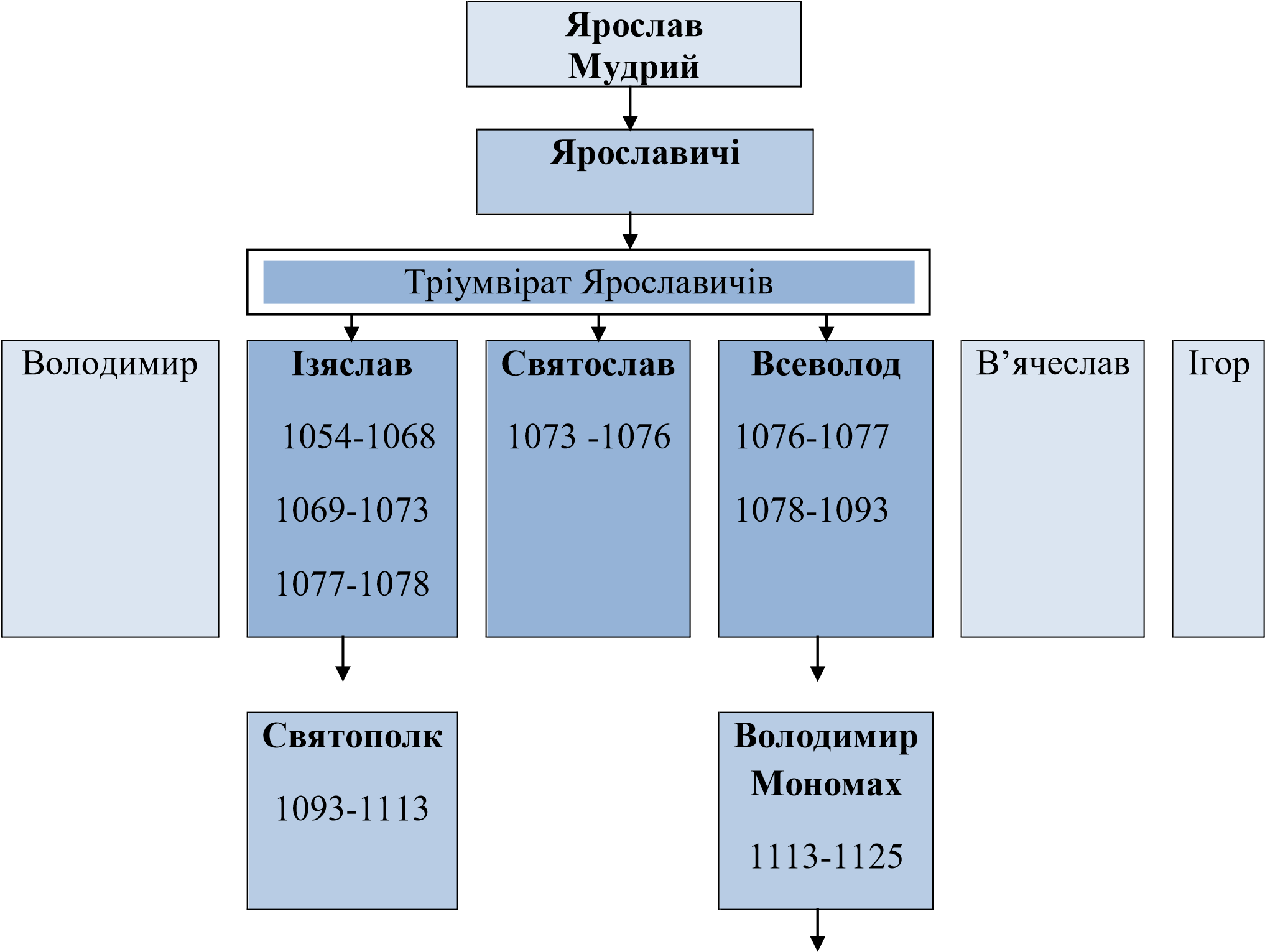                                                                          Мстислав                                                                            1125-1132                                                                                                                                                                                                   Великий   князь - представник правлячої династії Рюриковичів; уособлює найвищу владу в державі, очолює адміністрацію, суд, стоїть на чолі війська, здійснює зовнішню політику.Дружина – постійне професійне військо князя.Боярська рада -  дорадчий орган з представників дружинної верхівки, родоплемінної знаті, представників духівництва. Князівські з’їзди -  збиралися нерегулярно за 	ініціативою великого князя.Віче- міські народні збори вільних громадян.Князі – намісники управляли землями – князівствами.Посадники на місцях- представники княжої влади, виконували військово-адміністративні, судові  функції і збір податків.Соціальна структура населення Київської Русі  (ІХ ст.)Економіка (господарство) Київської  Русі Центральні князівства Київської РусіНаслідки феодальної роздробленості: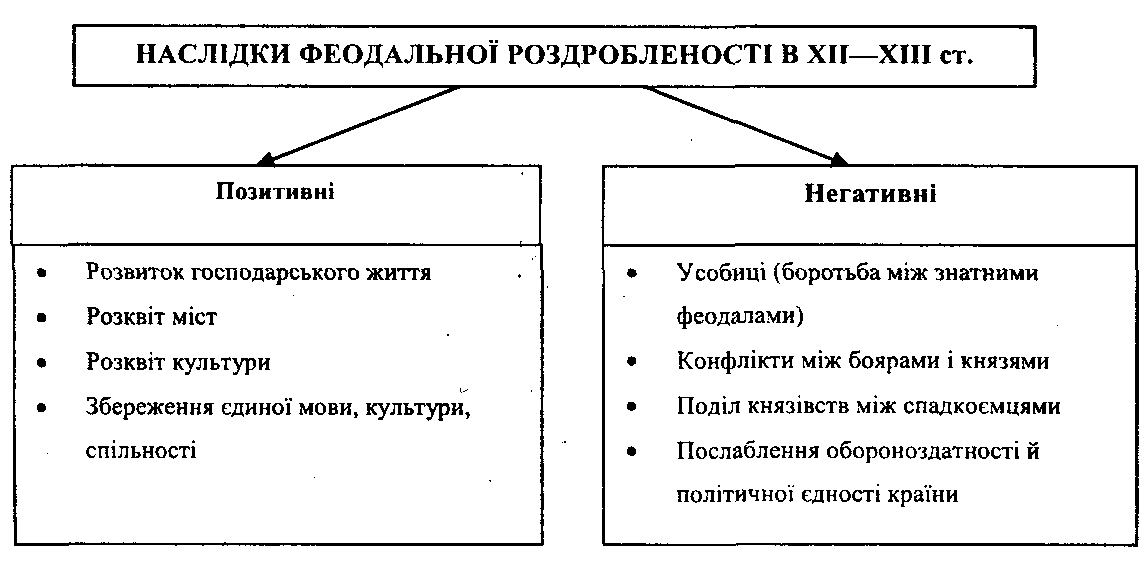 Припинення існування держави Київська Русь:1223 р. – половці покликали руських князів допомогти відігнати нових ворогів – кочівників монголо-татар. Битва на р. Калці (перша зустріч з монголо-татарами). Через неузгодженість дій руські війська зазнали нищівної поразки. Одна з орд пройшла до Таврії, заснували поселення Кирим (далі Крим).1239 р. зима-весна – монголо-татари захопили Переяславське князівство              літо-осінь- Чернігівське1240р. грудень – захопили Київ. Оборону два місяці  очолював воєвода Дмитро. Монголи увірвалися через Лядські ворота. Останній рубіж оборони – Десятинна церква, що рухнула 6 грудня. – Кінець держави Київська Русь.1241р. – Галицько-Волинське князівство.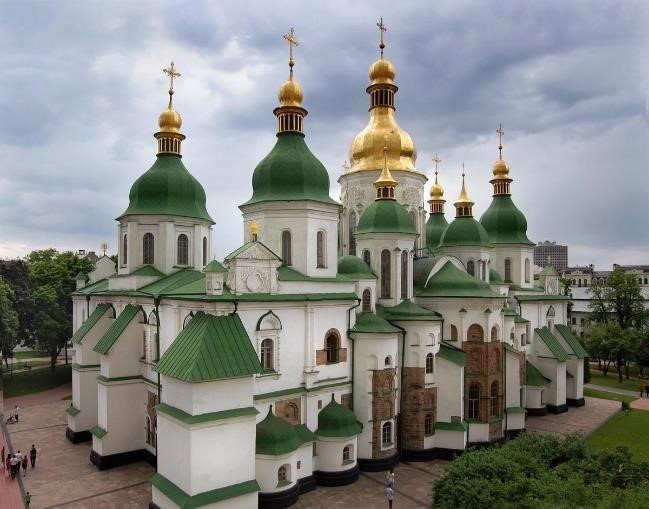 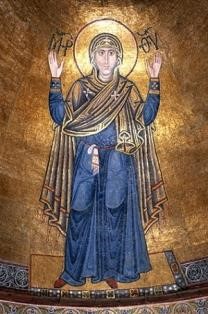 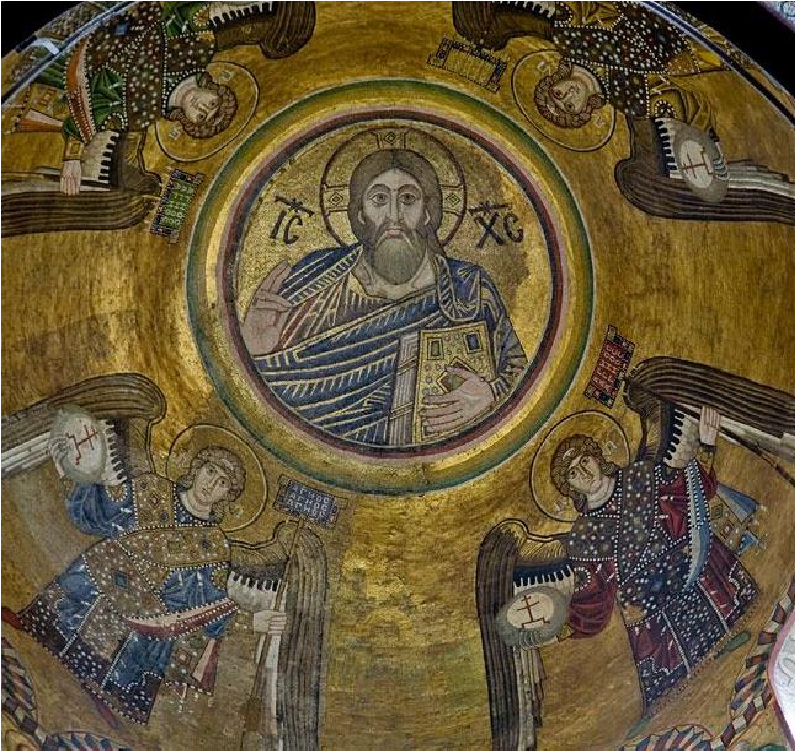 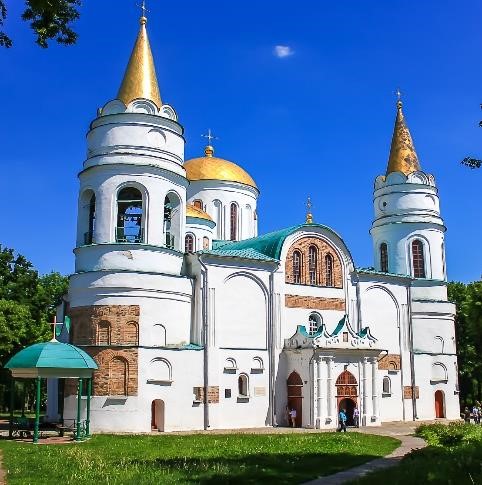 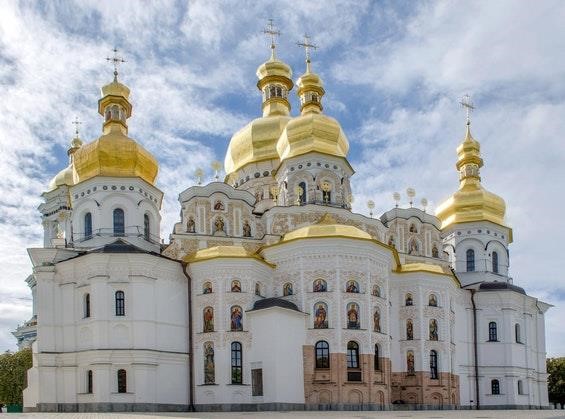 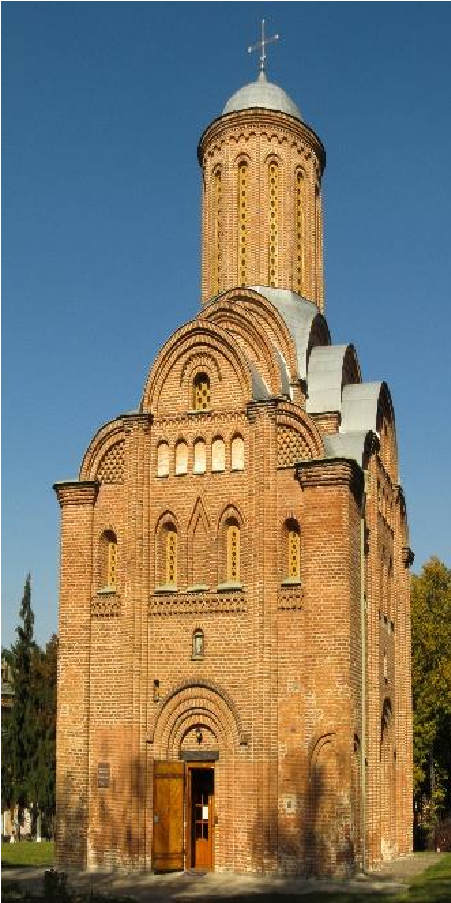 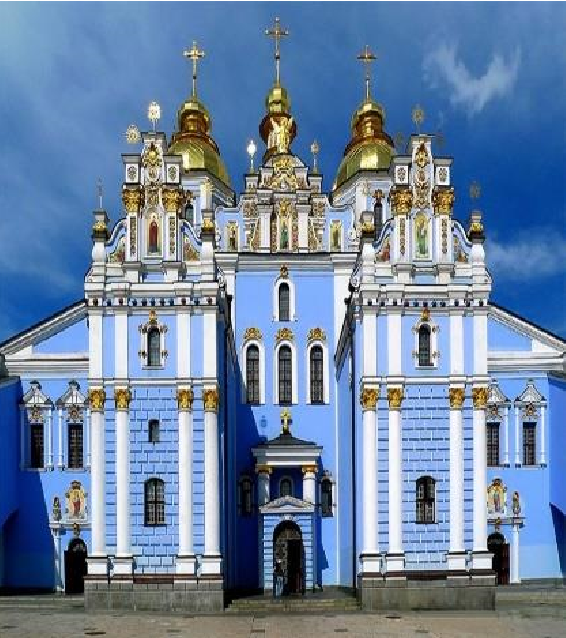 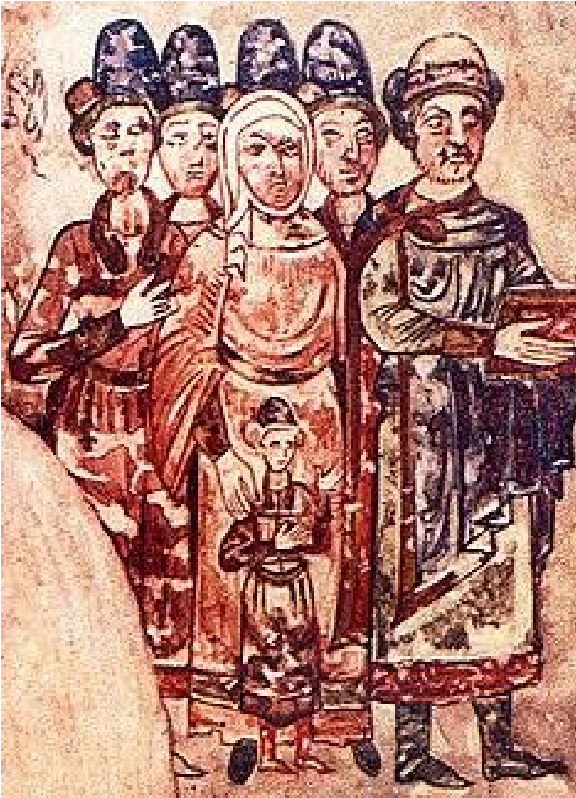 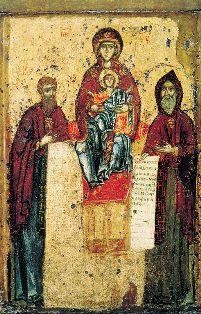 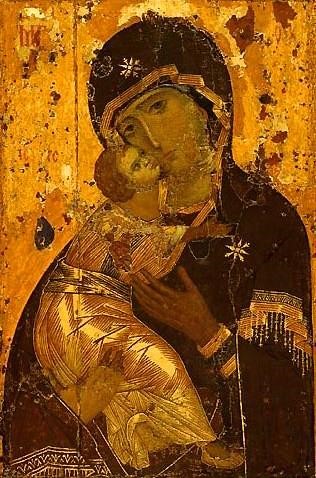 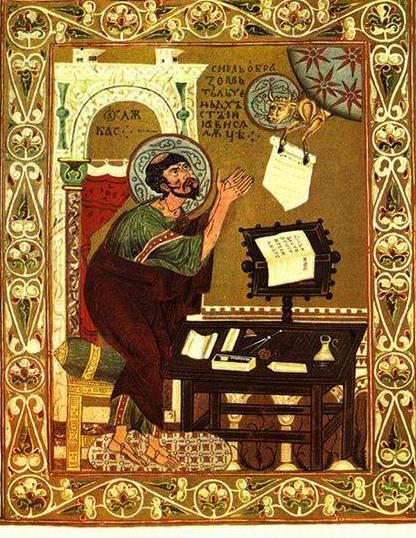 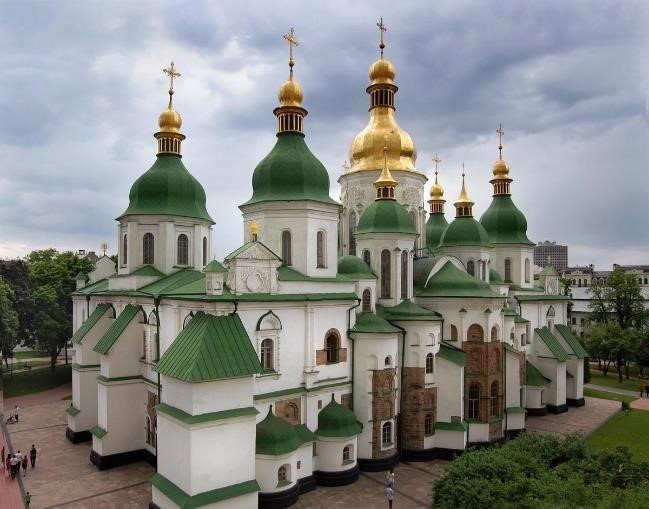 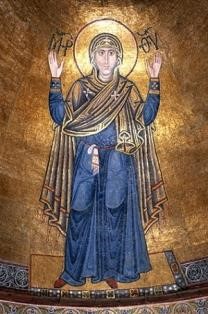 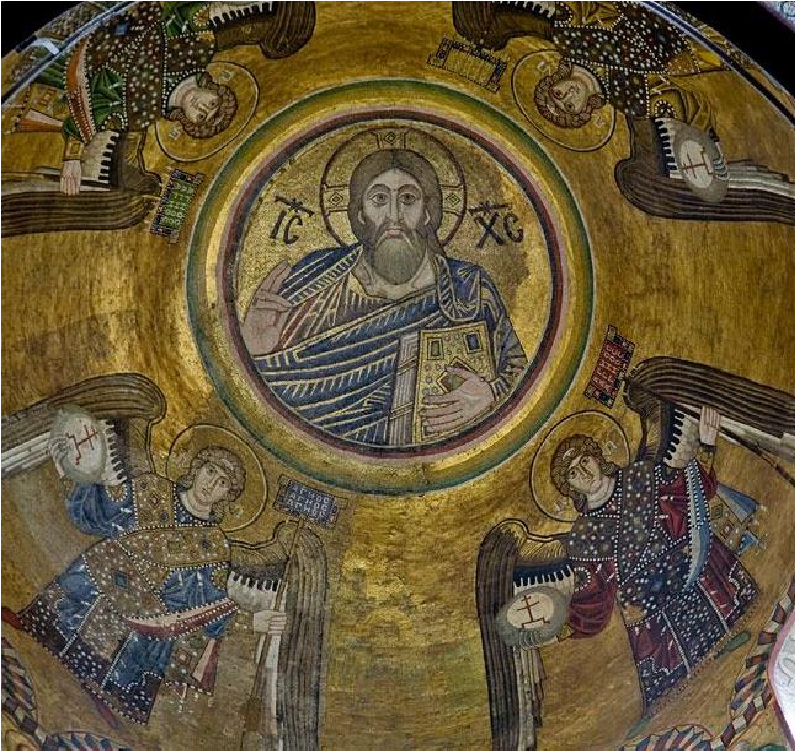 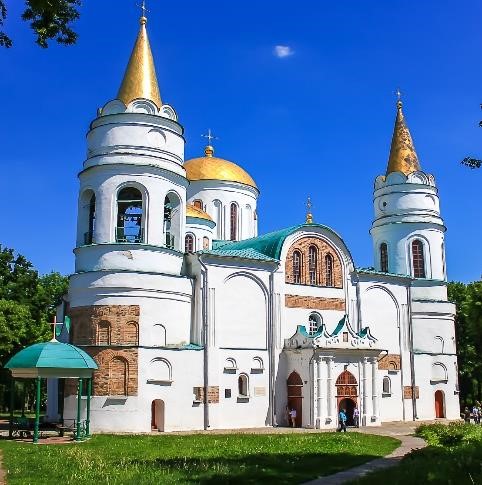 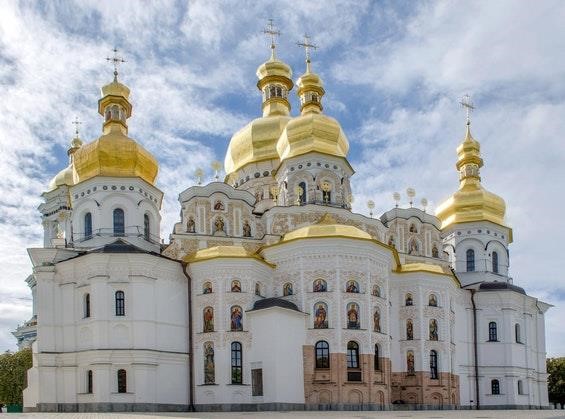 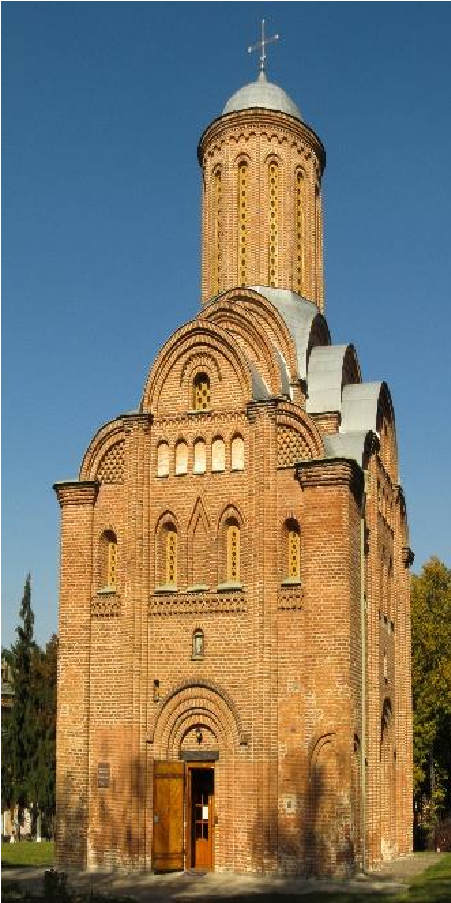 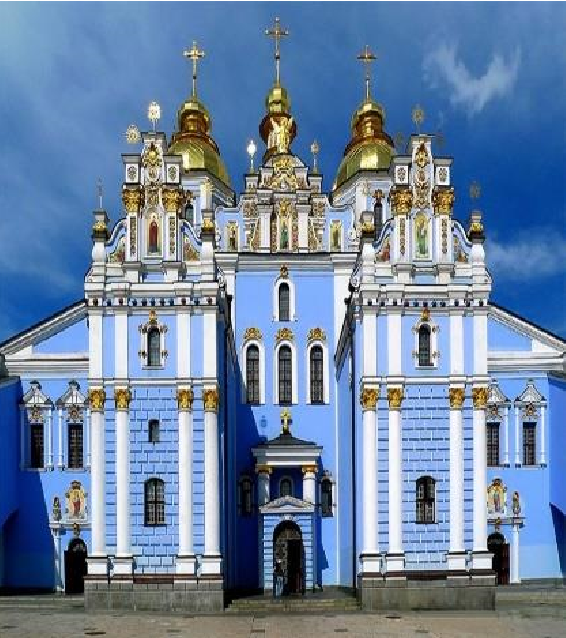 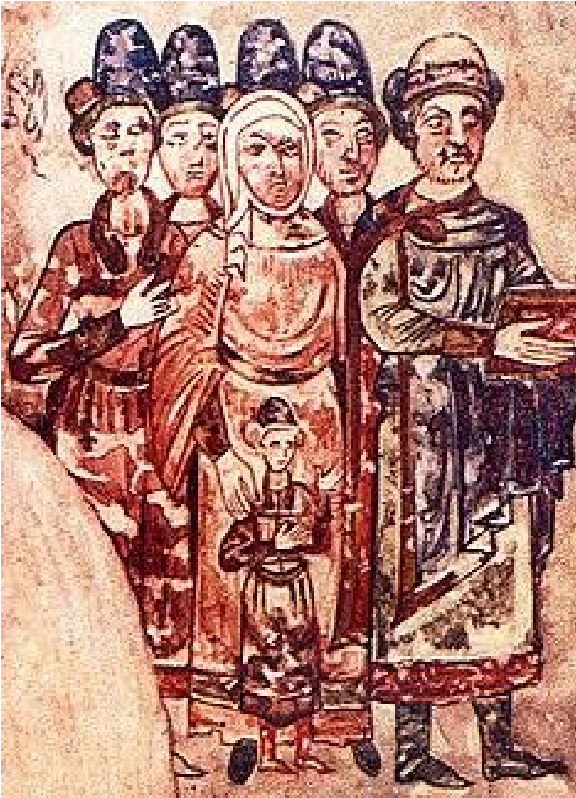 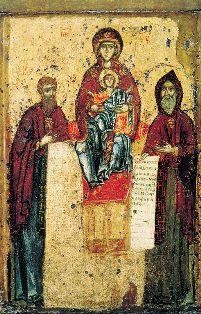 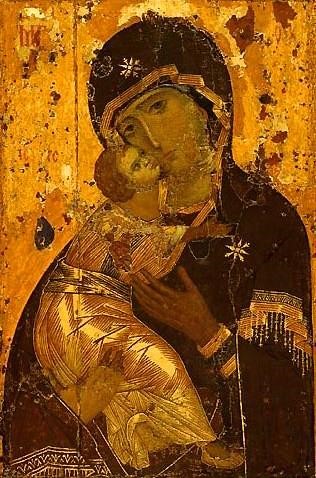 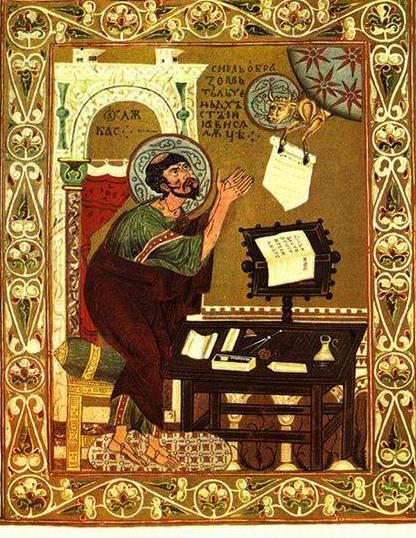 Назва Територія розселення Древляни Землі південного басейну річки Прип’ять, західного берега Дніпра і північного басейну Тетерева Поляни На захід від середнього Дніпра, між його притоками – Тетеревом на півночі та Россю на півдні Сіверяни На схід від середньої течії Дніпра, басейн нижньої течії Десни, Сули, Псла, Ворскли до верхів’їв Сіверського Донця  Тиверці Нижня течія річок Дністер і Прут, що досягала узбережжя Чорного моря Волиняни та дуліби На північ від верхньої течії Дністра, у басейні Західного Бугу, на південь від верхів’їв Прип’яті  Уличі Між річками Оріль, Дніпро, Самара та в лісостеповій частині Південного Бугу Білі хорвати Верхів’я Дністра на захід від річки Збруч, Північна Буковина, Прикарпаття і частина Закарпаття 1. Розселення східних слов'ян  2. Створення союзів східнослов’янських племен 3. Боротьба із сусідніми племенами за свою територію  4. Утворення чіткої межи розселення слов'ян  5. Подальший розвиток виробництва 6. Будівництво міст Князі Політика 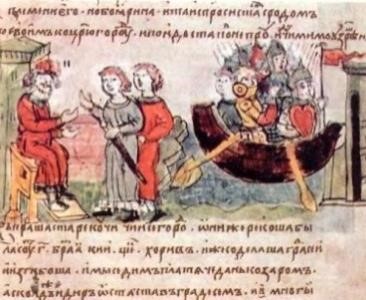 Правління князя Аскольда Започаткована назва «Руська земля» 860 р. - Похід на Константинополь, укладання першого відомого договору з Візантією 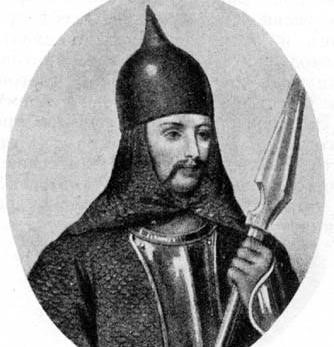 Олег ( 882 – 912 рр.) В 882 р.убив Аскольда та Діра – назвав «Київ – матір міст руських»Підкорив 	древлян, 	словен, 	сіверян, кривичів, радимичів Розширив територію за рахунок неслов’янських племен Уклав мирну угоду з варягами Здійснював походи на узбережжя Каспійського моря Два вдалих походи на Константинополь (907, 911). Договори про безмитну торгівлю. Прибив щит на воротах Царьграда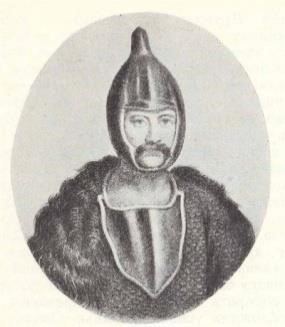 Ігор (912 – 945 рр.) Син Рюрика (започаткував династію рюриковичів)Відновив владу над деревлянами та уличами Прагнув обмежити вплив варягів Збирання данини Війни з печенігами Походи на Візантію (941, 944)не такі вдалі, як у Олега (грецький вогонь)Похід на Закавказзя Вбитий під час повстання деревлян (літопис порівнює його з вовком в овечій отарі)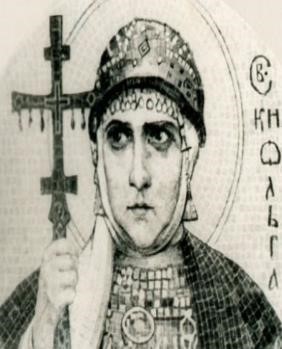 Ольга (945 – 964 р.) Придушила повстання древлян (спалила Іскоростень)Встановила норми податків і повинностей – уроки, устави Встановила погости – місця зібрання та зберігання данини Охрестилась в Константинополі Надавала 	перевагу 	дипломатії 	перед 	війною (печеніги, хазари, посольство в Європу) 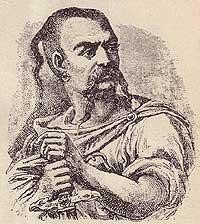 Святослав  (964 – 972 рр.) Зосередження всієї повноти влади на місцях в руках великого князя Прихильник язичества (Грушевський порівнює його з козаком через військовий спосіб життя)Розгром Волзької Булгарії та Хозарського каганату 2 походи на Балкани  (бій з імператором Цимісхієм)Збирався перенести столицю на Дунай в ПереяславецьБув убитий печенігами на о. Хортиця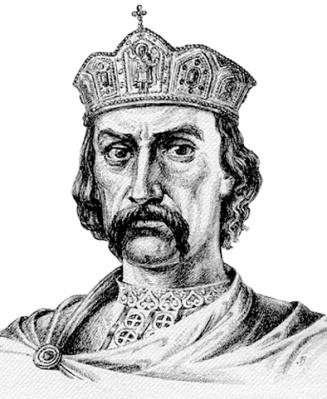 Володимир Великий  ( 980 – 1015 рр.) Продовжив збирання східнослов’янських земель (білі хорвати – Червенські землі, дуліби, в’ятичі, радимичі) Започаткував посадників, адміністративна реформа Військова реформа-ліквідувала племінні формування 980 р. перша релігійна реформа (пантеон язичницьких богів на чолі з Перуном)Боротьба з кочовиками, украплення кордонів, «змієві вали» 988 р. – запровадження християнства (Десятинна церква)Судова реформа – нове зведення законів усного звичаєвого права «Устав земляний» Карбування золотих та срібних монет Перша школа для дітей знаті Дипломатичні відносин з Чехією, Угорщиною, Польщею, Німеччиною (початок шлюбної дипломатії)Зміцнення зв’язків з Візантією Успішні походи на Південь, проти Волзької Булгарії 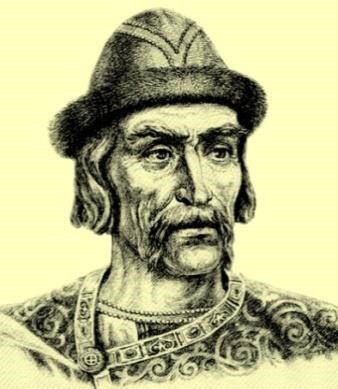 Ярослав Мудрий  (1019 – 1054 рр.) Розбудова Києва: Золоті ворота, Софійський собор, Києво-Печерський монастир; нова система укріплень 1036 р.  – розгром печенігів «Руська Правда» - «Правда Ярослава» Обрання митрополитом Київським русича Іларіона Заснування бібліотеки Відкриття шкіл, книгописних майстерень Розвиток літописання й літератури Завершив формування території держави за рахунок північно-західних земель (Юр’їв)Дружні відносини з Польщею, Францією, Угорщиною, Норвегією, Німеччиною, Швецією; династичні шлюби – «тесть Європи». Період правління Характеристика правління 1054 – 1073  Тріумвірат       Ярославичів Нова форма правління засвідчила послаблення центральної влади й посилення політичних центрів на місцях. 1068 р. – поразка Ізяслава, Святослава і Всеволода від половців на річці Альта. Затвердження нового збірника 	законів «Правда Ярославичів».  1073 – 1076 Правління Святослава Заручившись підтримкою Всеволода пішов на Київ, вигнав Ізяслава. Перерозподілив землі на користь своєї родини, підкорив численних родичів. 1077 – 1078 Правління Ізяслава Позбавлення влади синів Святослава, що призвело до численних міжусобиць.  1078 – 1093 Правління Всеволода Подолання між князівських чвар. Боротьба з половецькою загрозою. Опікувався духовним життям. Військові та політичні питання вирішував син Володимир. 1093 - 1113 Правління Святополка Набули поширення князівські з’їзди, де вирішували питання усобиць та організації відсічі половців 1097 р.  Любецький з’їзд князів 1) Проголошено новий порядок успадкування власності. Схвалено принцип князівської вотчини – володіння, що належало батькам. Вотчинні землі закріплювалися за певними гілками князівського роду й передавалися у спадок. Київ визнано вотчиною Ізяславичів, Чернігів належав Святославичам, Переяслав – Всеволодовичу. 2) Домовились разом боротися з половцями, заборона використовувати половців в міжусобицях.3) Всі конфлікти мають вирішуватися на князівських з’їздах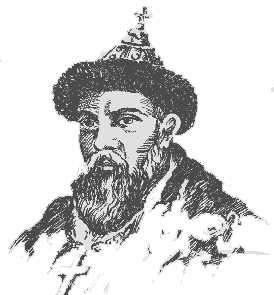 Володимир Мономах(1113-1125)Відновив на Русі одноосібну монархію Зосередив в своїх руках 75% території Київської Русі - силою придушував князівські усобиці Відновив міжнародний авторитет Київської держави Схвалено «Устав», що стає доповненням до «Руської правди» Написав «Повчання дітям» Захист країни від половців 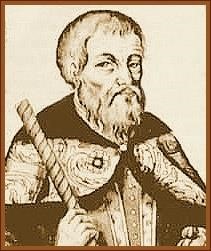 Мстислав Володимирович (1125-1132) Зміцнював великокнязівську владу Тримав в покорі норовистих родичів Здійснив успішні походи проти половців Походи проти литовців Союзницькі стосунки з Візантією, Польщею, Угорщиною Категорії населення (стани, верстви) Склад Привілейовані верстви Князі, бояри, посадники, 	воєводи, молодша дружина, духівництво.  Міщани (вільне населення) «Лучші люди» – заможні купці, реміснича, фінансова, чиновницька еліта. «Молодші люди» – дрібні купці, торговці, крамарі, ремісники. Чернь – міська біднота. Селяни Смерди – вільні селяни-общинники, мали власне господарство, платили податки.Закупи – напіввільні селяни (залежні), які брали у землевласника позику («купу») і за це мусили виконувати феодальні повинності. Рядовичі – напівзалежні люди, які, уклавши угоду («ряд») з феодалом, відбували феодальну повинність. Залежні Челядь – слуги, не мали власного господарства. Холопи (полонені, народжені від рабині чи одружені на рабині, злочинці, закупи-втікачі). Поза суспільством  Ізгої (вигнанці з сільських общин, звільнені раби, ченці, що не опанували письма, збанкрутілі купці). Сільське господарствоПромислиРемеслаТоргівляОсновне заняття – землеробство.Сіяли: жито, ячмінь, овес, просо, гречку, пшеницю. Скотарство. Розводили: коней, велику рогату худобу, овець, свиней, домашню птицю.Городництво.Мисливство Рибальство Бортництво (збирання меду диких бджіл) Залізоробне Металообробка Ковальське Виробництво збої Склоробство Гончарне Ткацьке  Ювелірне З країнами  Західної і Центральної Європи, Візантією, Арабським Сходом, Хазарією. Торгівельні шляхи: Грецький, Залізний, Соляний, Шовковий КиївськеЦентральне князівство, було об’єктом постійних князівських міжусобиць. Багато міст, розвинуті ремесла.Чернігівське (Чернігово-Сіверське)Найбільше за розміром, вкрите лісами , велика роль скотарства та ремесел. 1185р.- похід сіверського князя Ігоря Святославовича на половців, який описаний в 1187р. в «Слові о полку Ігоря» (або про Ігорів похід)ПереяславськеПолітично залежне від Києва, прикордонне зі степом(багато фортець). В Київському літописі- важлива подія «помер переяславський князь Володимир Глібович, за яким Україна сильно потужила» - 1187 р. – перша згадка терміна Україна.ГалицькеСильна боярська влада, слабкі князі. Виняток – Ярослав Осмомисел, який підкорив бояр, проводив успішну внутрішню та зовнішню політику. Про нього є згадка в «Слові про похід Ігоря» - «…високо сидиш, ти князе, підперши гори Угорські, камінням кидаєш…»ВолинськеДосягло розквіту за князя Романа Мстиславовича, який в 1199р. приєднав до Волинського князівства Галицьке.